Рожнятівська сільська лікарська   амбулаторія загальної-практики сімейної медицини адреса:24212 Вінницька область, Томашпільський р-н, с. Рожнятівка, вул.Миру 33,тел.. 4-73-64Обслуговує населення с. Рожнятівка та 2 приписних села ( Калинка, П.Борівські) -  1782 жителівКадрове забезпечення: Лікарі: штатних посад – 1,5 ставки, фізичних осіб – 2,  2 медичні сестри ЗПСМ, молодша медична сестра.При амбулаторії функціонують фізіотерапевтичний та щеплювальний кабінети , денний стаціонар на 5  ліжок. На оснащенні перебуває 1 санітарний легковий автомобіль «Волга» .Обладнано гарячим та холодним водопостачанням , санвузлом.  Можлива дистанційна передача електрокардіограм, обладнано інтернет-зв’язок.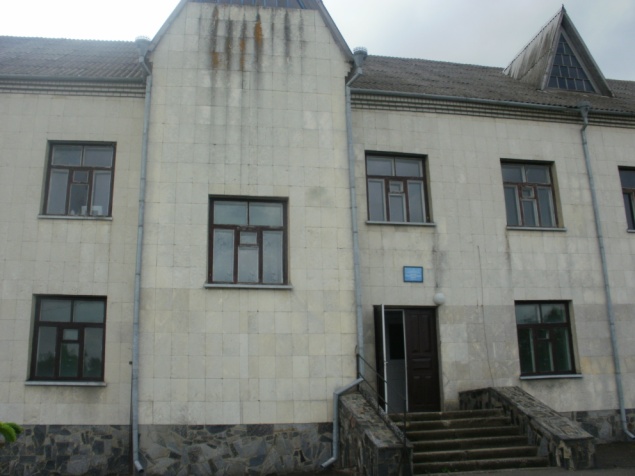 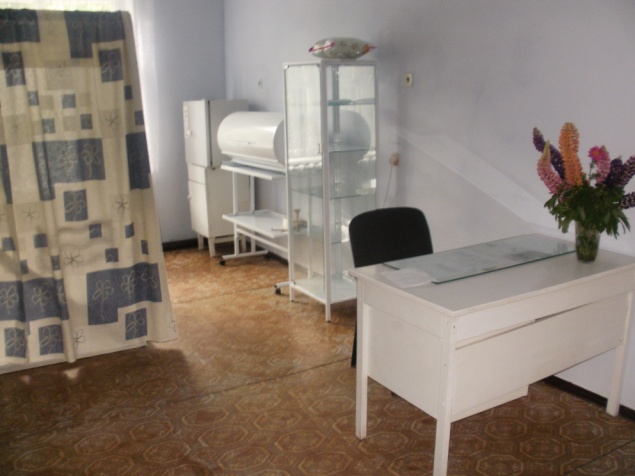 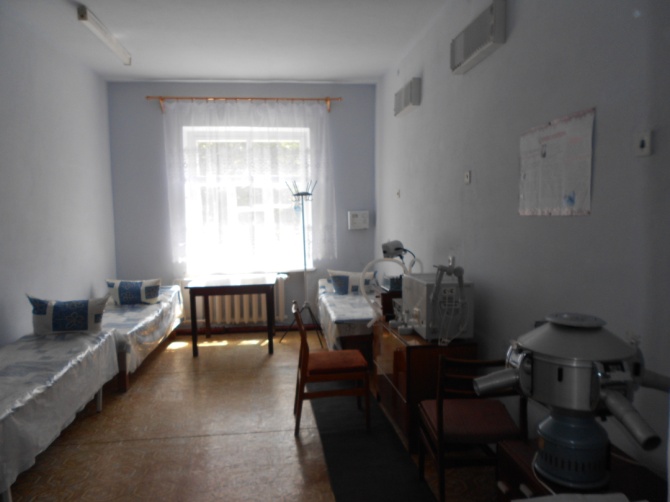 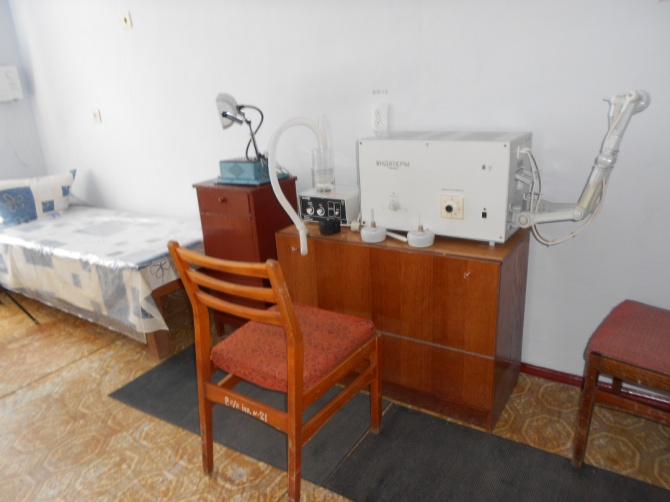 